В целях реализации пункта 3 Указа Президента Российской Федерации от 17 апреля 2020 года № 272 "О представлении сведений о доходах, расходах, об имуществе и обязательствах имущественного характера за отчетный период с 1 января по 31 декабря 2019 г.", а также в соответствии с частью 4.2 статьи 12.1 Федерального закона от 25 декабря 2008 года № 273-ФЗ "О противодействии коррупции", Областным законом Ленинградской области от 06.05.2020 № 50-оз "О представлении сведений о доходах, расходах, об имуществе и обязательствах имущественного характера за отчетный период с 1 января по 31 декабря 2019 года", Совет депутатов МО Русско-Высоцкое сельское поселениеРЕШИЛ:1. продлить до 1 августа 2020 года включительно срок представления:1) сведений о доходах, расходах, об имуществе и обязательствах имущественного характера за отчетный период с 1 января по 31 декабря 2019 года, уведомлений об отсутствии сделок, предусмотренных частью 1 статьи 3 Федерального закона от 3 декабря 2012 года № 230-ФЗ "О контроле за соответствием расходов лиц, замещающих государственные должности, и иных лиц их доходам", предусмотренных частями 5 и 6 статьи 2 областного закона от 20 января 2020 года № 7-оз "Об отдельных вопросах реализации законодательства в сфере противодействия коррупции гражданами, претендующими на замещение должности главы местной администрации по контракту, муниципальной должности, а также лицами, замещающими указанные должности";2) копий справок о доходах, расходах, об имуществе и обязательствах имущественного характера за отчетный период с 1 января по 31 декабря 2019 года, предусмотренных частью 9 статьи 2 областного закона от 20 января 2020 года № 7-оз "Об отдельных вопросах реализации законодательства в сфере противодействия коррупции гражданами, претендующими на замещение должности главы местной администрации по контракту, муниципальной должности, а также лицами, замещающими указанные должности".2. Установить, что уточненные сведения за отчетный период с 1 января по 31 декабря 2019 года могут быть представлены в течение одного месяца после окончания срока их предоставления, предусмотренного абз. 1 статьи 1 Областного закона Ленинградской области от 06.05.2020 № 50-оз, - до 01.09.2020 года включительно.3. Установить, что сведения о доходах, расходах, об имуществе и обязательствах имущественного характера за отчетный период с 1 января по 31 декабря 2019 года, должны быть размещены на официальном сайте МО Русско-Высоцкое сельское поселение в течение 14 рабочих дней со дня истечения срока, установленного для их подачи - не позднее 20.08.2020 года, уточненные сведения – не позднее 21.09.2020 года.4. Настоящее решение вступает в силу со дня опубликования (обнародования). Разместить решение на официальном сайте муниципального образования Русско-Высоцкое сельское поселение по адресу в сети Интернет: www.russko-vys.ru, копию решения разместить на стенде в помещении местной администрации и в помещении библиотеки МО Русско-Высоцкое сельское поселение.  5. Контроль исполнения решения оставляю за собой. 
Глава муниципального образованияРусско-Высоцкое сельское поселение	                                  		   	              Л.И.Волкова 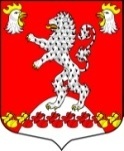 СОВЕТ ДЕПУТАТОВМУНИЦИПАЛЬНОГО ОБРАЗОВАНИЯРУССКО-ВЫСОЦКОЕ СЕЛЬСКОЕ ПОСЕЛЕНИЕМУНИЦИПАЛЬНОГО ОБРАЗОВАНИЯЛОМОНОСОВСКИЙ МУНИЦИПАЛЬНЫЙ РАЙОНЛЕНИНГРАДСКОЙ ОБЛАСТИчетвертого созыва                                     ПРОЕКТ                                                               Р Е Ш Е Н И ЕСОВЕТ ДЕПУТАТОВМУНИЦИПАЛЬНОГО ОБРАЗОВАНИЯРУССКО-ВЫСОЦКОЕ СЕЛЬСКОЕ ПОСЕЛЕНИЕМУНИЦИПАЛЬНОГО ОБРАЗОВАНИЯЛОМОНОСОВСКИЙ МУНИЦИПАЛЬНЫЙ РАЙОНЛЕНИНГРАДСКОЙ ОБЛАСТИчетвертого созыва                                     ПРОЕКТ                                                               Р Е Ш Е Н И ЕСОВЕТ ДЕПУТАТОВМУНИЦИПАЛЬНОГО ОБРАЗОВАНИЯРУССКО-ВЫСОЦКОЕ СЕЛЬСКОЕ ПОСЕЛЕНИЕМУНИЦИПАЛЬНОГО ОБРАЗОВАНИЯЛОМОНОСОВСКИЙ МУНИЦИПАЛЬНЫЙ РАЙОНЛЕНИНГРАДСКОЙ ОБЛАСТИчетвертого созыва                                     ПРОЕКТ                                                               Р Е Ш Е Н И ЕСОВЕТ ДЕПУТАТОВМУНИЦИПАЛЬНОГО ОБРАЗОВАНИЯРУССКО-ВЫСОЦКОЕ СЕЛЬСКОЕ ПОСЕЛЕНИЕМУНИЦИПАЛЬНОГО ОБРАЗОВАНИЯЛОМОНОСОВСКИЙ МУНИЦИПАЛЬНЫЙ РАЙОНЛЕНИНГРАДСКОЙ ОБЛАСТИчетвертого созыва                                     ПРОЕКТ                                                               Р Е Ш Е Н И Еиюля 2020 годаиюля 2020 года                                                    № О представлении гражданами, претендующими на замещение муниципальной должности, и лицами, замещающими муниципальные должности, в МО Русско-Высоцкое сельское поселение сведений о доходах, расходах, об имуществе и обязательствах имущественного характера за отчетный период с 1 января по 31 декабря 2019 года